ПРОЕКТП р и к а з ы в а ю:Утвердить прилагаемые изменения, которые вносятся в Перечень кодов видов источников финансирования дефицита бюджета Республики Татарстан, утвержденный приказом Министерства финансов Республики Татарстан от 15.02.2016 № 02-12 «Об утверждении перечня кодов видов источников финансирования дефицита бюджета Республики Татарстан и бюджета Территориального фонда обязательного медицинского страхования Республики Татарстан» (с изменениями, внесенными приказом Министерства финансов Республики Татарстан от 28.03.2022 № 02-35).Министр 								                        Р.Р. ГайзатуллинУтверждены приказомМинистерства финансовРеспублики Татарстанот «      »             2022 года№ Изменения, которые вносятся в Перечень кодов видов источников финансирования дефицита бюджета Республики Татарстан, утвержденный приказом Министерства финансов Республики Татарстан от 15.02.2016 № 02-12 «Об утверждении перечня кодов видов источников финансирования дефицита бюджета Республики Татарстан и бюджета Территориального фонда обязательного медицинского страхования Республики Татарстан»В Перечне кодов видов источников финансирования дефицита бюджета Республики Татарстан:а) после строки дополнить строками следующего содержания:б) после строкидополнить строками следующего содержания:МИНИСТЕРСТВО  ФИНАНСОВРЕСПУБЛИКИ  ТАТАРСТАН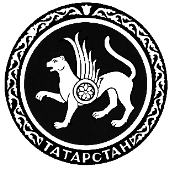 ТАТАРСТАН РЕСПУБЛИКАСЫФИНАНС  МИНИСТРЛЫГЫПРИКАЗБОЕРЫКБОЕРЫКг. Казань№О внесении изменений в Перечень кодов видов источников финансирования дефицита бюджета Республики Татарстан, утвержденный приказом Министерства финансов Республики Татарстан от 15.02.2016 № 02-12 «Об утверждении перечня кодов видов источников финансирования дефицита бюджета Республики Татарстан и бюджета Территориального фонда обязательного медицинского страхования Республики Татарстан» «01 03 01 00 02 0000 710Привлечение кредитов из других бюджетов бюджетной системы Российской Федерации бюджетами субъектов Российской Федерации в валюте Российской Федерации»«01 03 01 00 02 0001 710Привлечение кредитов из других бюджетов бюджетной системы Российской Федерации бюджетами субъектов Российской Федерации в валюте Российской Федерации (бюджетные кредиты, предоставленные бюджетам субъектов Российской Федерации, за исключением бюджетных кредитов на пополнение остатка средств на едином счете бюджета и на финансовое обеспечение реализации инфраструктурных проектов)01 03 01 00 02 0002 710Привлечение кредитов из других бюджетов бюджетной системы Российской Федерации бюджетами субъектов Российской Федерации в валюте Российской Федерации (бюджетные кредиты, предоставленные бюджетам субъектов Российской Федерации на пополнение остатка средств на едином счете бюджета)»;«01 03 0100 02 0000 810Погашение бюджетами субъектов Российской Федерации кредитов из других бюджетов бюджетной системы Российской Федерации в валюте Российской Федерации»«01 03 01 00 02 0001 810Погашение бюджетами субъектов Российской Федерации кредитов из других бюджетов бюджетной системы Российской Федерации в валюте Российской Федерации (бюджетные кредиты, предоставленные бюджетам субъектов Российской Федерации, за исключением бюджетных кредитов на пополнение остатка средств на едином счете бюджета и на финансовое обеспечение реализации инфраструктурных проектов)01 03 01 00 02 0002 810Погашение бюджетами субъектов Российской Федерации кредитов из других бюджетов бюджетной системы Российской Федерации в валюте Российской Федерации (бюджетные кредиты, предоставленные бюджетам субъектов Российской Федерации на пополнение остатка средств на едином счете бюджета)».